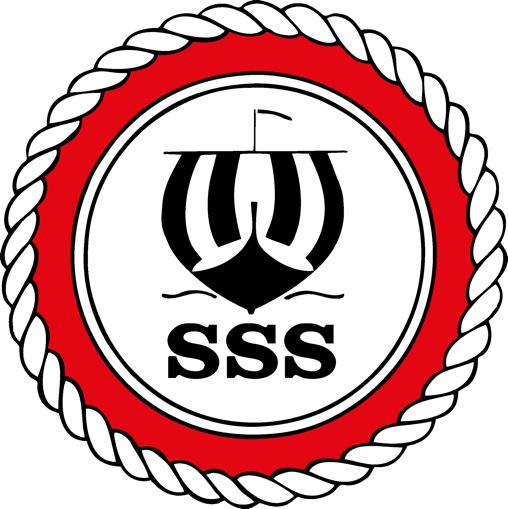 
07:30 – God morgon!
08:00 - Frukost	
09:30 - Pass 1
12:00 - Lunch 
13:00 - SEGLINGSPASS 2
15:00 - MELLIS
15:30 - SEGLINGSPASS 3
18:00 - MIDDAG 
19:00 - TEORI
20:00 - KVÄLLSAKTIVITET
22:00 - GOD NATT